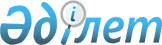 О внесении изменений и дополнений в решение Х сессии областного маслихата от 12 декабря 2008 года N 137-IV "Об областном бюджете на 2009 год"
					
			Утративший силу
			
			
		
					Решение Атырауского областного маслихата от 17 апреля 2009 года N 175-IV. 
Зарегистрировано Департаментом юстиции Атырауской области 20 мая 2009 года за N 2547. Утратило силу - письмом Атырауского областного маслихата от 3.10.2011 года № 275/1711/-МШ.      Сноска. Утратило силу - письмом Атырауского областного маслихата от 3.10.2011 275/1711/-МШ.



      В соответствии с Бюджетным кодексом Республики Казахстан от 4 декабря 2008 года N 95, статьей 6 Закона Республики Казахстан от 23 января 2001 года N 148 "О местном государственном управлении и самоуправлении в Республике Казахстан" рассмотрев предложение акимата области об уточнении областного бюджета на 2009 год, областной маслихат на ХІV сессии РЕШИЛ:



      1. Внести в решение областного маслихата от 12 декабря 2008 года N 137-IV "Об областном бюджете на 2009 год" (зарегистрировано в реестре государственной регистрации нормативных правовых актов за N 2540, опубликовано 20 января 2009 года в газете "Прикаспийская коммуна" N 7), решение областного маслихата от 14 января 2009 года N 149-IV (зарегистрировано в реестре государственной регистрации нормативных правовых актов за N 2543, опубликовано 26 февраля 2009 года в газете "Прикаспийская коммуна" N 23) следующие изменения и дополнения: 

      1)в пункте 1: 

      цифры "86 499 037" заменить цифрами "96 789 507"; 

      цифры "40 899 875" заменить цифрами "47 377 687"; 

      цифры "67 182" заменить цифрами "356 053"; 

      цифры "2 100" заменить цифрами "100"; 

      цифры "45 529 880" заменить цифрами "49 055 667"; 

      цифры "71 270 584" заменить цифрами "79 673 115"; 

      цифры "-1 666 324" заменить цифрами "-1 466 324"; 

      цифры "229 000" заменить цифрами "429 000"; 

      цифры "16 268 415" заменить цифрами "17 956 354"; 

      цифры "16 271 321" заменить цифрами "17 959 260"; 

      2) пункт 3 изложить в следующей редакции:



      3. Утвердить на 2009 год норматив общей суммы поступлений общегосударственных налогов в бюджеты районов и города Атырау в следующих размерах: 

      по индивидуальному подоходному налогу с доходов, облагаемых у источника выплаты: 

      Курмангазинскому, Индерскому, Исатайскому, Кзылкогинскому, Махамбетскому районам и собственно-областному бюджету 100%;                  Макатскому району и городу Атырау – 50%; 

      Жылыойскому району - 0%; 

      по индивидуальному подоходному налогу с доходов, не облагаемых у источника выплаты: 

      Курмангазинскому, Индерскому, Исатайскому, Кзылкогинскому, Макатскому, Махамбетскому районам и собственно-областному бюджету 100%; 

      городу Атырау – 50%; 

      Жылыойскому району - 0%; 

      по индивидуальному подоходному налогу с физических лиц, осуществляющих деятельность по разовым талонам: 

      Курмангазинскому, Индерскому, Исатайскому, Кзылкогинскому, Макатскому, Махамбетскому, Жылыойскому районам и городу Атырау 100%; 

      по индивидуальному подоходному налогу с доходов иностранных граждан, облагаемых у источника выплаты: 

      собственно-областному бюджету 100%; 

      по индивидуальному подоходному налогу с доходов иностранных граждан, не облагаемых у источника выплаты: 

      собственно-областному бюджету 100%; 

      по социальному налогу: 

      Курмангазинскому, Индерскому, Исатайскому, Кзылкогинскому, Макатскому, Махамбетскому районам и собственно-областному бюджету 100%; 

      городу Атырау – 50%; 

      Жылыойскому району - 0%. 

      3) в пункте 9: 

      цифры "558 674" заменить цифрами "536 454"; 

      цифры "133 368" заменить цифрами "135 146"; 

      дополнить строками следующего содержания: 

      220 330 тысяч тенге - на расширение программы социальных рабочих мест и молодежной практики; 

      863 213 тысяч тенге - подготовка и переподготовка кадров (Управление образования); 

      32 171 тысяч тенге - подготовка и переподготовка кадров (Управление здравоохранения); 

      4) в пункте 12: 

      цифры "743 269" заменить цифрами "414 600"; 

      5) в пункте 13: 

      цифры "2 337 115" заменить цифрами "2 112 115"; 

      цифры "1 670 360" заменить цифрами "448 520"; 

      цифры "5 913 580" заменить цифрами "3 590 090"; 

      6) в пункте 16: 

      цифры "1 956 143" заменить цифрами "3 854 252"; 

      7) в пункте 18: 

      слова "30 000 тысяч тенге - на капитальный ремонт зданий, помещений и сооружений государственных учреджений;" исключить; 

      дополнить строками следующего содержания: 

      20 000 тысяч тенге - на организацию подвоза детей; 

      780 000 тысяч тенге - на капитальный ремонт систем водоснабжения и водоотведения; 

      1 000 000 тысяч тенге - на капитальный ремонт автомобильных дорог. 

      8) в пункте 19: 

      цифры "16 890" заменить цифрами "236 890"; 

      цифры "1 000 000" заменить цифрами "2 000 000"; 

      9) в пункте 22: 

      цифры "1 713 500" заменить цифрами "213 500"; 

      10) дополнить пунктами 27, 28, 29, 30, 31, 32, 33 следующего содержания:



      27. Учесть, что в областном бюджете на 2009 год предусмотрены целевые текущие трансферты из республиканского бюджета на реализацию стратегии занятости населения в следующих размерах: 

      57 383 тысяч тенге - на благоустройство и озеленение населенных пунктов; 

      138 300 тысяч тенге - на капитальный ремонт объектов образования; 

      22 900 тысяч тенге - на капитальный ремонт объектов здравохранения; 

      4 600 тысяч тенге - на капитальный ремонт объектов культуры; 

      16 000 тысяч тенге - на финансирование социальных проектов в поселках, аулах (селах), аульных (сельских) округах; 

      2 261 100 тысяч тенге - на ремонт и содержание автомобильных дорог районного значения, улиц городов и населенных пунктов. 



      28. Учесть, что в областном  бюджете на 2009 год предусмотрены целевые трансферты на развитие из республиканского бюджета на реализацию стратегии занятости населения в следующих размерах: 

      194 531 тысяч тенге - на электрификацию населенных пунктов; 

      1 327 162 тысяч тенге - на строительство группового водопровода Атырау-Доссор-Кульсары. 



      29. Учесть, что в областном бюджете на 2009 год предусмотрены целевые текущие трансферты из областного бюджета трансферты районным бюджетам, бюджету города Атырау  на реализацию стратегии занятости населения в следующих размерах: 

      61 985 тысяч тенге - на ремонт инженерно-коммуникационной инфраструктуры и благоустройство населенных пунктов; 

      81 534 тысяч тенге - на капитальный ремонт объектов образования; 

      1 337 243 тысяч тенге - на ремонт и содержание автомобильных дорог районного значения, улиц городов и населенных пунктов; 

      5 400 тысяч тенге - на капитальный ремонт объектов культуры; 

      14 000 тысяч тенге - на финансирование социальных проектов в поселках, аулах (селах), аульных (сельских) округах. 



      30. Учесть, что в областном бюджете на 2009 год предусмотрены целевые трансферты на развитие из областного бюджета бюджету города Атырау на реализацию стратегии занятости населения на реконструкцию автомобильных дорог в сумме 348 000 тысяч тенге. 



      31. Учесть, что в областном  бюджете на 2009 год предусмотрены целевые трансферты на развитие бюджету города Атырау строительство и реконструкцию объектов образования в сумме 362 639 тысяч тенге, в том  числе: 

      89 640 тысяч тенге - за счет трансфертов из республиканского бюджета; 

      272 999 тысяч тенге - за счет областного бюджета. 



      32. Учесть, что в областном бюджете на 2009 год предусмотрены целевые текущие трансферты районным бюджетам и бюджету города Атырау на выплату единовременной социальной помощи в размере 100 тысяч тенге участникам и инвалидам Великой Отечественной войны в сумме 3 700 тысяч тенге. 



      33. Учесть, что в областном бюджете на 2009 год предусмотрены целевые текущие трансферты районным бюджетам и бюджету города Атырау на оказание финансовой помощи учащимся высших и средних учебных заведений, имеющим задолженность в оплате за обучение в сумме 27 160 тысяч тенге следующим приоритетным категориям: дети сироты, дети из малообеспеченных и неполных семей, учащиеся имеющие за период обучения общий балл не ниже 4,5. 

      2. Приложение 1 изложить в новой редакции согласно приложению к настоящему решению. 

      3. Настоящее решение вводится в действие с 1 января 2009 года.       Председатель ХІV сессии 

      областного маслихата                         А. Ибрашев       Секретарь областного маслихата               Ж. Дюсенгалиев   

Приложение        

к решению ХVІ сессии   

областного маслихата   

от 3 июля 2009 года N 237-IV Приложение 1      

к решению Х сессии    

областного маслихата   

от 12 декабря 2008 года N 137-IV Областной бюджет на 2009 год      Сноска. Приложение 1 в новой редакции - решением Атырауского областного маслихата от 2009.07.03. N 237-IV.
					© 2012. РГП на ПХВ «Институт законодательства и правовой информации Республики Казахстан» Министерства юстиции Республики Казахстан
				Категория 

   Класс 

       Подкласс            НАИМЕНОВАНИЕ Категория 

   Класс 

       Подкласс            НАИМЕНОВАНИЕ Категория 

   Класс 

       Подкласс            НАИМЕНОВАНИЕ Категория 

   Класс 

       Подкласс            НАИМЕНОВАНИЕ Сумма, тыс.тенге I. Доходы 99 855 473 1 Налоговые поступления 49 944 232 01Подоходный налог 25 130 038 2 Индивидуальный подоходный налог 25 130 038 03Социальный налог 17 850 168 1 Социальный налог 17 850 168 05Внутренние налоги на товары, работы и 

услуги 6 964 026 3 Поступления за использование природных 

и других ресурсов 6 963 026 4 Сборы за ведение предпринимательской и 

профессиональной деятельности 1 000 2 Неналоговые поступления 356 053 01 Доходы от государственной собственности 28 049 1 Поступления части чистого дохода 

государственных предприятий 4 500 5 Доходы от аренды имущества, 

находящегося в государственной 

собственности 13 529 7 Вознаграждения (интересы) по кредитам, 

выданным из государственного бюджета 10 020 02 Поступления от реализации товаров 

(работ, услуг) государственными 

учреждениями, финансируемыми из 

государственного бюджета 600 1 Поступления от реализации товаров 

(работ, услуг) государственными 

учреждениями, финансируемыми из 

государственного бюджета600 04Штрафы, пени, санкции, взыскания, 

налагаемые государственными 

учреждениями, финансируемыми из 

государственного бюджета, а также 

содержащимися и финансируемыми из 

бюджета (сметы расходов) Национального 

Банка Республики Казахстан  2 400 Функциональная группа 

   Функциональная подгруппа 

       Администратор 

       бюджетных программ 

           Программа             НАИМЕНОВАНИЕ Функциональная группа 

   Функциональная подгруппа 

       Администратор 

       бюджетных программ 

           Программа             НАИМЕНОВАНИЕ Функциональная группа 

   Функциональная подгруппа 

       Администратор 

       бюджетных программ 

           Программа             НАИМЕНОВАНИЕ Функциональная группа 

   Функциональная подгруппа 

       Администратор 

       бюджетных программ 

           Программа             НАИМЕНОВАНИЕ Функциональная группа 

   Функциональная подгруппа 

       Администратор 

       бюджетных программ 

           Программа             НАИМЕНОВАНИЕ Сумма, тыс.тенге  II. Затраты 81884089 1 Государственные услуги общего характера 822 199 01 Представительные, исполнительные и 

другие органы, выполняющие общие 

функции государственного управления 329 145 110Аппарат маслихата области 30 301 001Обеспечение деятельности маслихата 

области 30 301 120Аппарат акима области 298 844 001Обеспечение деятельности акима области 298 844 02Финансовая  деятельность 428 766 257Управление финансов области 428 766 001Обеспечение деятельности Управления 

финансов 59 864 009Организация приватизации коммунальной собственности 2 100 113Трансферты из местных бюджетов 366 802 05Планирование и статистическая 

деятельность 64 288 258Управление экономики и бюджетного 

планирования области 64 288 001Обеспечение деятельности Управления 

экономики и бюджетного планирования 60 845 002Создание информационных систем 3 443 2 Оборона 76 031 01Военные нужды 32 749 250Управление по мобилизационной подготовке, гражданской обороне,  организации предупреждения и ликвидации аварий и стихийных  бедствий области 32 749 003Мероприятия в рамках исполнения  всеобщей воинской обязанности 21 146 007Подготовка территориальной обороны и  территориальная оборона областного масштаба 11 603 02Организация работы по чрезвычайным ситуациям 43 282 250Управление по мобилизационной подготовке, гражданской обороне, организации предупреждения и ликвидации аварий и стихийных бедствий области 43 282 001Обеспечение деятельности Управления по мобилизационной подготовке, гражданской обороне и организации предупреждения и ликвидации аварий и стихийных бедствий 24 385 005 Мобилизационная подготовка и мобилизация областного масштаба 6 897 006 Предупреждение и ликвидация чрезвычайных ситуаций областного масштаба 12 000 3 Общественный порядок, безопасность, 

правовая, судебная, уголовно- 

исполнительная деятельность 1 906 512 01Правоохранительная деятельность 1 906 512 252Исполнительный орган внутренних дел, 

финансируемый из областного бюджета 1 904 258 001 Обеспечение деятельности исполнительного органа внутренних дел, финансируемого из областного бюджета 1 768 039 002Охрана общественного порядка и обеспечение общественной безопасности  на территории области 86 035 003Поощрение граждан, участвующих в охране общественного порядка 3 000 009Конвоирование органами внутренних дел19 790 010 Деятельность по вопросам гражданства, эмиграции и иммиграции, работе с  иностраннцами и борьбе с незаконной  миграцией 27 394 271Управление строительства области 2 254 003Развитие объектов органов внутренних дел 2 254 4 Образование 6 941 465 02Начальное, основное среднее и общее 

среднее образование 1 979 606 260Управление туризма, физической культуры и спорта области 356 149 006Дополнительное образование для детей 356 149 261Управление образования области 1 623 457 003Общеобразовательное обучение по  специальным образовательным учебным  программам 332 126 006Общеобразовательное обучение одаренных детей в специализированных организациях образования 344 518 018Целевые текущие трансферты бюджетам районов (городов областного значения)  на содержание вновь вводимых объектов образования 536 454 026Целевые текущие трансферты бюджетам  районов (городов областного значения)  на внедрение новых технологий  государственной системы в сфере  образования 163 873 048Целевые текущие трансферты бюджетам  районов (городов областного значения) на оснащение учебным оборудованием кабинетов физики, химии, биологии государственных учреждениях основного среднего и общего среднего образования 102 420 058Целевые текущие трансферты бюджетам районов (городов областного значения) на создание лингафонных и  мультимедийных кабинетов в  государственных учреждениях начального, основного среднего и общего среднего образования 144 066 04Техническое и профессиональное, 

послесреднее образование 1 371 894 253Управление здравоохранения области 90 937 043Подготовка специалистов в организациях технического и профессионального, послесреднего образования 90 937 261Управление образования области 1 280 957 024Подготовка специалистов в организациях технического и профессионального образования 1 280 957 05Переподготовка и повышение квалификации специалистов 1 018 349 252Исполнительный орган внутренних дел, финансируемый из областного бюджета  49 912 007Повышение квалификации и переподготовка кадров 49 912 253Управление здравоохранения области 46 383 003Повышение квалификации и переподготовка кадров 14 212 060Подготовка и переподготовка кадров 32 171 261Управление образования области 922 054 010Повышение квалификации и переподготовка кадров 58 841 060Подготовка и переподготовка кадров 863 213 09Прочие услуги в области образования 2 571 616 261Управление образования области 1 505 791 001Обеспечение деятельности Управления образования 45 194 004Информатизация системы образования в областных государственных учреждениях образования 23 067 005Приобретение и доставка учебников, 

учебно-методических комплексов для 

областных государственных учреждений 

образования 50 321 007 Проведение школьных олимпиад, 

внешкольных мероприятий и конкурсов 

областного масштаба 357 878 008Капитальный, текущий ремонт объектов бразования в рамках реализации стратегии региональной занятости и переподготовки кадров 151 867 009Целевые текущие трансферты бюджетам районов (городов областного значения) на капитальный, текущий ремонт объектов образования в рамках реализации стратегии региональной занятости и переподготовки кадров150 333 011Обследование психического здоровья 

детей и подростков и оказание 

психолого-медико-педагогической 

консультативной помощи населению 70 749 012Реабилитация и социальная адаптациядетей и подростков с проблемами вразвитии 52 264 113Трансферты из местных бюджетов 604 118 271Управление строительства области 1 065 825 004Целевые трансферты на развитие бюджетам районов (городов областного значения) на строительство и реконструкцию объектов образования 417 639 037Строительство и реконструкция объектов образования 648 186 5 Здравоохранение 12 570 742 01Больницы широкого профиля 3 280 132 253Управление здравоохранения области 3 280 132 004Оказание стационарной медицинской помощи по направлению специалистовпервичной медико-санитарной помощи иорганизаций здравоохранения 3 280 132 02Охрана здоровья населения 231 451 253Управление здравоохранения области 231 451 005Производство крови, ее компонентов и 

препаратов для местных организаций 

здравоохранения 127 027 006Охрана материнства и детства 46 537 007Пропаганда здорового образа жизни 57 119 017Приобретение тест-систем для проведения дозорного эпидемиологического надзора 768 03Специализированная медицинская помощь2 486 722 253Управление здравоохранения области 2 486 722 009Оказание медицинской помощи лицам, 

страдающим социально значимыми 

заболеваниями и заболеваниями, 

представляющими опасность для 

окружающих 1 899 032 019Обеспечение больных туберкулезом 

противотуберкулезными препаратами 107 457 020Обеспечение больных диабетом противодиабетическими препаратами 53 487 021Обеспечение онкологических больных химиопрепаратами 147 501 022Обеспечение больных с почечной недостаточностью лекарственными средствами, диализаторами, расходными  материалами и больных после  трансплантации почек лекарственными  средствами 50 000 026Обеспечение факторами свертывания крови при лечении взрослых, больных  гемофилией 86 268 027Централизованный закуп вакцин и других медицинских иммунобиологических препаратов для проведения иммунопрофилактики населения 142 977 04Поликлиники 2 609 949 253Управление здравоохранения области 2 609 949 010Оказание первичной медико-санитарнойпомощи населению 2 311 648 014Обеспечение лекарственными средствами и специализированными продуктами детского и лечебного питания отдельных категорий населения на амбулаторном уровне 298 301 05Другие виды медицинской помощи 201 458 253Управление здравоохранения области 201 458 011Оказание скорой и неотложной помощи и санитарная авиация 160 391 012Оказание медицинской помощи населению в чрезвычайных ситуациях 41 067 09Прочие услуги в области здравоохранения 3 761 030 253Управление здравоохранения области 170 940 001Обеспечение деятельности Управления здравоохранения 49 309 002Капитальный, текущий ремонт объектов 

здравоохранения в рамках реализации 

стратегии региональной занятости и 

переподготовки кадров 50 000 008Реализация мероприятий по профилактике и борьбе со СПИД в Республике Казахстан 5 284 013Проведение патологоанатомического вскрытия 31 224 016Обеспечение граждан бесплатным или льготным проездом за пределы  населенного пункта на лечение 20 293 018Обеспечение деятельности информационно-аналитических центров 8 126 028Содержание вновь вводимых объектов здравоохранения 6 704 271Управление строительства области 3 590 090 038Строительство и реконструкция объектов здравоохранения 3 590 090 6Социальная помощь и социальное обеспечение 1 414 276 01Социальное обеспечение 909 881 256Управление координации занятости и 

социальных программ области 552 790 002Социальное обеспечение престарелых и 

инвалидов общего типа 552 790 261Управление образования области 221 991 015Социальное обеспечение сирот, детей, 

оставшихся без попечения родителей 221 991 271Управление строительства области 135 100 039Строительство и реконструкция объектов социального обеспечения 135 100 02Социальная помощь 408 915 256Управление координации занятости и социальных программ области 408 915 003Социальная поддержка инвалидов 53 439 020Целевые текущие трансферты бюджетам  районов (городов областного значения) на выплату государственной адресной социальной помощи и ежемесячного государственного пособия на детей до 18 лет в связи с ростом размера  прожиточного минимума 135 146 027Целевые текущие трансферты бюджетам  районов (городов областного значения) на расширение программы социальных  рабочих мест и молодежной практики 220 330 09Прочие услуги в области социальной помощи и социального обеспечения 95 480 256Управление координации занятости и социальных программ области 95 480 001Обеспечение деятельности Управления координации занятости и социальных  программ 61 924 022Целевые текущие трансферты бюджетам районов (городов областного значения) на увеличение норм питания в  медико-социальных учреждениях 2 696 113Трансферты из местных бюджетов 30 860 7 Жилищно-коммунальное хозяйство 18 213 015 01Жилищное хозяйство 5 477 890 271Управление строительства области 5 477 890 010Целевые трансферты на развитие бюджетам районов (городов областного значения) на строительство и (или) приобретение жилья государственного коммунального жилищного фонда 2 633 000 012Целевые трансферты на развитие бюджетам районов (городов областного значения) на развитие, обустройство и (или) приобретение инженерно- коммуникационной инфраструктуры 2 844 890 02Коммунальное хозяйство 12 735 125 271Управление строительства области 4 056 415 011Целевые трансферты на развитие бюджетам районов (городов областного значения) на развитие системы водоснабжения 3 187 495 013Целевые трансферты на развитие бюджетам районов (городов областного значения) на развитие коммунального хозяйства 440 000 030Развитие объектов коммунального хозяйства 428 920 279Управление энергетики и коммунального хозяйства области 8 678 710 001Обеспечение деятельности Управления  энергетики и коммунального хозяйства 27 304 004Газификация населенных пунктов 3 854 252 015Целевые текущие трансферты бюджетам  районов (городов областного значения) на ремонт инженерно-коммуникационной  инфраструктуры и благоустройство населенных пунктов в рамках реализации cтратегии региональной занятости и переподготовки кадров 119 368 020Развитие инженерно-коммуникационной инфраструктуры и благоустройство населенных пунктов в рамках реализации cтратегии региональной занятости и переподготовки кадров 3 823 922 113Трансферты из местных бюджетов 853 864 8 Культура, спорт, туризм и информационное пространство 3 464 245 01Деятельность в области культуры 702 133 262Управление культуры области 478 600 001Обеспечение деятельности Управления культуры 18 464 003Поддержка культурно-досуговой работы 127 721 005Обеспечение сохранности историко- культурного наследия и доступа к ним 92 906 007Поддержка театрального и музыкального искусства 202 491 113Трансферты из местных бюджетов 37 018 271Управление строительства области 223 533 016Развитие объектов культуры 223 533 02Спорт 1 946 080 260Управление туризма, физической культуры и спорта области 1 327 120 001Обеспечение деятельности Управления туризма, физической культуры и спорта 23 152 003Проведение спортивных соревнований на областном уровне 82 933 004Подготовка и участие членов областных сборных команд по различным видам спорта на республиканских и  международных спортивных соревнованиях 1 221 035 271Управление строительства области 618 960 017Развитие объектов спорта 618 960 03Информационное пространство 528 998 259Управление архивов и документации 

области 57 499 001Обеспечение деятельности Управления 

архивов и документации 8 281 002Обеспечение сохранности архивного фонда 49 218 262Управление культуры области 53 066 008Обеспечение функционирования областных библиотек 53 066 263Управление внутренней политики области 375 967 002Проведение государственной  информационной политики через средства массовой информации 375 967 264Управление по развитию языков области42 466 001Обеспечение деятельности Управления по развитию языков 18 566 002Развитие государственного языка и других языков народа Казахстана 23 900 04Туризм 5 872 260Управление туризма, физической культуры и спорта области 5 872 013Регулирование туристской деятельности 5 872 09Прочие услуги по организации культуры, спорта, туризма и информационного пространства 281 162 262Управление культуры области 10 000 009Целевые текущие трансферты бюджетам  районов (городов областного значения) на капитальный, текущий ремонт объектов культуры в рамках реализации стратегии региональной занятости и переподготовки кадров 10 000 263Управление внутренней политики области 271 162 001Обеспечение деятельности Управления 

внутренней политики 58 162 003Реализация региональных программ в 

сфере молодежной политики 10 000 004Создание информационных систем 203 000 9Топливно-энергетический комплекс и недропользование 1 341 001 09Прочие услуги в области топливно-энергетического комплекса и  недропользования 1 341 001 279 Управление энергетики и коммунального хозяйства области1 341 001 007Развитие теплоэнергетической системы 1 341 001 10Сельское, водное, лесное, рыбное  хозяйство, особо охраняемые природные территории, охрана окружающей среды и животного мира, земельные отношения 734 908 01Сельское хозяйство 282 294 255 Управление сельского хозяйства области 264 918 001Обеспечение деятельности Управления 

сельского хозяйства 39 512 010Поддержка племенного животноводства 143 847 011Поддержка повышения урожайности и 

качества производимых 

сельскохозяйственных культур 10 899 014Субсидирование стоимости услуг по 

доставке воды сельскохозяйственным 

товаропроизводителям 46 169 016Обеспечение закладки и выращивания  многолетних насаждений плодовых культур и винограда  2 491020Удешевление стоимости горюче-смазочных материалов и других товарно-материальных ценностей, необходимых для проведения весенне-полевых и уборочных работ 22 000 258Управление экономики и бюджетного  планирования области 17 376 099 Целевые текущие трансферты бюджетам  районов (городов областного значения) для реализации мер социальной поддержки специалистов социальной сферы сельских населенных пунктов 17 376 02Водное хозяйство 73 062 255Управление сельского хозяйства области 73 062 009Субсидирование стоимости услуг по подаче питьевой воды из особо важных 

групповых и локальных систем 

водоснабжения, являющихся 

безальтернативными источниками 

питьевого водоснабжения 73 062 03Лесное хозяйство 47 078 254Управление природных ресурсов и 

регулирования природопользования 

области 47 078 005Охрана, защита, воспроизводство лесов и лесоразведение 43 078 006Охрана животного мира 4 000 05Охрана окружающей среды 251 043 254Управление природных ресурсов и регулирования природопользования области 135 503 001Обеспечение деятельности Управления  природных ресурсов и регулирования  природопользования 32 890 008Проведение мероприятий по охране 

окружающей среды 102 613 271Управление строительства области 115 540 022Развитие объектов охраны окружающей среды 115 540 06Земельные отношения 13 683 06 251Управление земельных отношений области 13 683 001Обеспечение деятельности управления 

земельных отношений 13 683 09Прочие услуги в области сельского, водного, лесного, рыбного хозяйства, 

охраны окружающей среды и земельных 

отношений 67 748 255Управление сельского хозяйства области 32 748 013Повышение продуктивности и качества продукции животноводства 32 748 258Управление экономики и бюджетного 

планирования области 30 000 004Целевые текущие трансферты бюджетам  районов (городов областного значения) бюджета на финансирование социальных  проектов в поселках, аулах (селах),  аульных (сельских) округах в рамках  реализации стратегии региональной  занятости и переподготовки кадров30 000 262Управление культуры области 5 000 010Финансирование социальных проектов в  поселках, аулах (селах), аульных  (сельских) округах в рамках реализации стратегии региональной занятости и переподготовки кадров 5 000 11Промышленность, архитектурная, 

градостроительная и строительная 

деятельность 107 609 02Архитектурная, градостроительная и 

строительная деятельность 107 609 267Управление государственного архитектурно-строительного контроля 

области 35 511 001Обеспечение деятельности Управления 

государственного архитектурно- 

строительного контроля 35 511 271Управление строительства области 46 800 001Обеспечение деятельности Управления 

строительства 36 800 113Трансферты из местных бюджетов 10 000 272Управление архитектуры и 

градостроительства области 25 298 001Обеспечение деятельности Управления 

архитектуры и градостроительства 25 298 12Транспорт и коммуникации 8 397 406 01Автомобильный транспорт 1 811 694 268Управление пассажирского транспорта и автомобильных дорог области 1 811 694 003Обеспечение функционирования 

автомобильных дорог 560 200 007Целевые трансферты на развитие бюджетам районов (городов областного значения) на развитие транспортной инфраструктуры 126 950 008Целевые текущие трансферты бюджетам  районов (городов областного значения) на капитальный и средний ремонт  автомобильных дорог районного значения (улиц города) 1 124 544 09Прочие услуги в сфере транспорта и 

коммуникаций 6 585 712 268Управление пассажирского транспорта и автомобильных дорог области 6 585 712 001Обеспечение деятельности Управления пассажирского транспорта и автомобильных дорог 21 103 002Развитие транспортной инфраструктуры 1 776 500 009Целевые текущие трансферты бюджетам  районов (городов областного значения) на ремонт и содержание автомобильных  дорог районного значения, улиц городов и населенных пунктов в рамках реализации cтратегии региональной  занятости и переподготовки кадров 2 961 725 010Целевые трансферты на развитие бюджетам районов (городов областного значения) на строительство и реконструкцию автомобильных дорог областного и районного значения, улиц городов и населенных пунктов в рамках реализации стратегии региональной занятости и переподготовки кадров 347 304 013Ремонт и содержание автомобильных дорог областного значения, улиц городов и населенных пунктов в рамках реализации стратегии региональной занятости и переподготовки кадров 1 474 600 108Разработка и экспертиза технико-экономических обоснований  местных бюджетных инвестиционных проектов и концессионных проектов 4 480 13Прочие 266 561 01Регулирование экономической 

деятельности 53 861 265Управление предпринимательства и 

промышленности области 53 861 001Обеспечение деятельности Управления предпринимательства и промышленности 53 861 09Прочие 212 700 257Управление финансов области 212 700 012Резерв местного исполнительного органа области 212 700 14Обслуживание долга 58 440 01Обслуживание долга 58 440 257Управление финансов области 58 440 004Обслуживание долга местных 

исполнительных органов 58 440 15Трансферты 25 569 679 01Трансферты 25 569 679 257Управление финансов области 25 569 679 006Бюджетные изъятия 20 192 716 007Субвенции 5 048 821 011Возврат неиспользованных (недоиспользованных) целевых трансфертов 25 024Целевые текущие трансферты в вышестоящие бюджеты в связи с передачей функций государственных органов из нижестоящего уровня государственного управления в вышестоящий 328 117 III. Чистое бюджетное кредитование -1 516 324 Бюджетные кредиты 379 000 7 Жилищно-коммунальное хозяйство 229 000 1 Жилищное хозяйство 229 000 271Управление строительства области 229 000 009Кредитование бюджетов районов (городов областного значения) на строительство и (или) приобретение жилья 229 000 13Прочие 150 000 03Поддержка предпринимательской 

деятельности и защита конкуренции 150 000 265Управление предпринимательства и 

промышленности 150 000 013 Кредитование дочерних организаций АО  "НУХ "КазАгро" для финансирования  малого и среднего бизнеса и  микрокредитования сельского населения150 000 Категория 

   Класс 

       Подкласс            НАИМЕНОВАНИЕ Категория 

   Класс 

       Подкласс            НАИМЕНОВАНИЕ Категория 

   Класс 

       Подкласс            НАИМЕНОВАНИЕ Категория 

   Класс 

       Подкласс            НАИМЕНОВАНИЕ Сумма, тыс.тенге Погашение бюджетных кредитов 1 895 324 5 Погашение бюджетных кредитов 1 895 324 01 Погашение бюджетных кредитов 1 895 324 1 Погашение бюджетных кредитов, выданных из 

государственного бюджета 1 895 324 Функциональная группа 

   Функциональная подгруппа 

       Администратор 

       бюджетных программ 

           Программа             НАИМЕНОВАНИЕ Функциональная группа 

   Функциональная подгруппа 

       Администратор 

       бюджетных программ 

           Программа             НАИМЕНОВАНИЕ Функциональная группа 

   Функциональная подгруппа 

       Администратор 

       бюджетных программ 

           Программа             НАИМЕНОВАНИЕ Функциональная группа 

   Функциональная подгруппа 

       Администратор 

       бюджетных программ 

           Программа             НАИМЕНОВАНИЕ Функциональная группа 

   Функциональная подгруппа 

       Администратор 

       бюджетных программ 

           Программа             НАИМЕНОВАНИЕ Сумма, тыс.тенге  ІV. Сальдо по операциям с финансовыми активами 18 845 044 Приобретение финансовых активов 18 847 950 13 Прочие 18 847 950 09 Прочие 18 847 950 257 Управление финансов области 18 847 950 005 Формирование или увеличение уставного 

капитала юридических лиц 18 847 950 Увеличение уставного капиала КГП 

"Энергия" 15 998 050 Увеличение уставного капиала КГП 

"Тасжол" 1 999 900 Формирование уставного капиала КГП 

"Жайык Агро" 850 000 Категория 

   Класс 

      Подкласс              НАИМЕНОВАНИЕ Категория 

   Класс 

      Подкласс              НАИМЕНОВАНИЕ Категория 

   Класс 

      Подкласс              НАИМЕНОВАНИЕ Категория 

   Класс 

      Подкласс              НАИМЕНОВАНИЕ Сумма, тыс.тенге  Поступления от продажи финансовых активов 

государства 2 906 6 Поступления от продажи финансовых активов 

государства 2 906 01 Поступления от продажи финансовых активов 

государства 2 906 1 Поступления от продажи финансовых активов 

внутри страны 2 906 Категория 

   Класс 

      Подкласс 

          Специфика          НАИМЕНОВАНИЕ Категория 

   Класс 

      Подкласс 

          Специфика          НАИМЕНОВАНИЕ Категория 

   Класс 

      Подкласс 

          Специфика          НАИМЕНОВАНИЕ Категория 

   Класс 

      Подкласс 

          Специфика          НАИМЕНОВАНИЕ Категория 

   Класс 

      Подкласс 

          Специфика          НАИМЕНОВАНИЕ Сумма, тыс.тенге  V. Дефицит (профицит) бюджета 642 664 VI. Финансирование дефицита 

(использование профицита) бюджета -642 664 